Pre- commencement ReportFor Asset Protection Permit ApplicationDATE: insert date hereProperty Address: Insert address here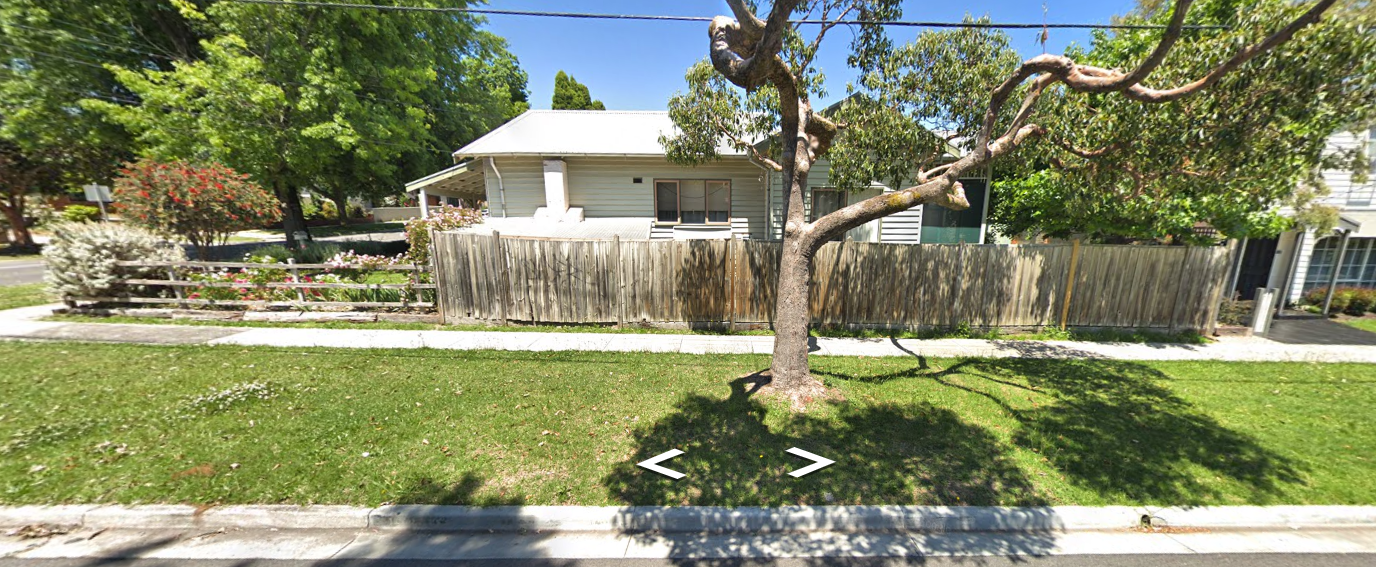 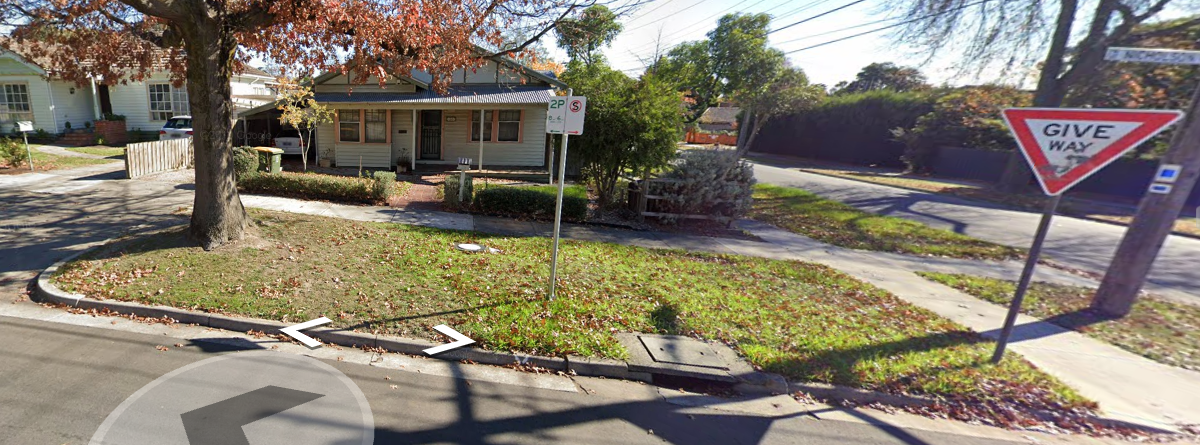 Council AssetsFootpathFootpathFootpathObserved condition photosKerbKerbKerbObserved condition PhotosNature StripNature StripNature StripObserved condition PhotosVehicle CrossingVehicle CrossingVehicle CrossingObserved condition PhotosStreet TreesStreet TreesStreet TreesObserved conditionPhotosRoadRoadRoadObserved conditionPhotosOther AssetsOther AssetsOther AssetsObserved conditionPhotos